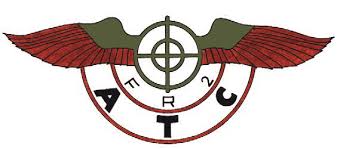 Ambito Territoriale di Caccia FR2A.T.C. FR2 (A.L.A. Aurunci – Lepini – Ausoni)Indirizzo PEC: atcfr2@pec.it Cod. Fisc. 02338290600Allegato all’AVVISO 2024All’ATC Frosinone 2Corso Lazio 1903100 FrosinoneOggetto: Programma di miglioramento ambientale 2024 - DOMANDA DI PARTECIPAZIONEIl sottoscritto ________________________________________________residente in __________________________Via _______________________________________cap. _________________ telefono_________________________codice fiscale/partita iva_______________________________________________________, codice IBAN : ______________________________________________________________,in qualità di :                         x    Proprietario             -            x   Conduttore                 -           x    Affittuario del fondo agricolo sito nel Comune di _____________________________ in località ____________________________ identificato al catasto terreno al foglio. n. ____________ part. n. ____________________________________________all’interno della zona ripopolamento e cattura denominata ____________________________________o nell’A.T.C. FR2chiededi partecipare al programma in oggetto ed a tal fine Dichiara che:Coltura in atto: ____________________________________________________________________________________________________________________________________________________________________Coltura che verrà seminata per aderire al progetto _________________________________________________________________________________________________________________________________________Programma di intervento: ____________________________________________________________________________________________________________________________________________________________4.  Superficie offerta	mq. _ _ _ _ _ _ _ _ _ _mq. _ _ _ _ _ _ _ _ _ _mq. _ _ _ _ _ _ _ _ _ _si impegna inoltre a rispettare le prescrizioni previste dall’avviso pubblico. Si allega copia di un documento di identità, visura e planimetria catastale.FIRMA                           _ _ _ _ _ _ _ _ _ _ _ _ _ _ _ _ 